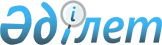 О внесении изменений в том VI Пояснений к единой Товарной номенклатуре внешнеэкономической деятельности Таможенного союзаРекомендация Коллегии Евразийской экономической комиссии от 14 апреля 2014 года № 3

      Коллегия Евразийской экономической комиссии в соответствии со статьями 5 и 18 Договора о Евразийской экономической комиссии от 18 ноября 2011 года, пунктом 83 Регламента работы Евразийской экономической комиссии, утвержденного Решением Высшего Евразийского экономического совета от 18 ноября 2011 г. № 1.



      на основании статьи 8 Соглашения о едином таможенно-тарифном регулировании от 25 января 2008 года



      рекомендует государствам–членам Таможенного союза и Единого экономического пространства с даты вступления в силу Решения Совета Евразийской экономической комиссии от 28 апреля 2014 г. № 25 «О внесении изменения в раздел I Перечня подкарантинной продукции (подкарантинных грузов, подкарантинных материалов, подкарантинных товаров), подлежащей карантинному фитосанитарному контролю (надзору) на таможенной границе таможенного союза и таможенной территории таможенного союза»:



      Применять Пояснения к единой Товарной номенклатуре внешнеэкономической деятельности Таможенного союза (приложение к Рекомендации Коллегии Евразийской экономической комиссии от 12 марта 2013 г. № 4) с учетом изменений согласно приложению.      Председатель Коллегии

      Евразийской экономической комиссии         В. Христенко

ПРИЛОЖЕНИЕ             

к Рекомендации Коллегии     

Евразийской экономической комиссии

от 14 апреля 2014 г. № 3     ИЗМЕНЕНИЯ,

вносимые в том VI Пояснений к единой Товарной номенклатуре

внешнеэкономической деятельности Таможенного союза

      1. В группе 25 код «2530 90 000 0» ТН ВЭД ТС заменить кодом «2530 90 000» ТН ВЭД ТС.



      2. В группе 68 код «2530 90 000 0» ТН ВЭД ТС заменить кодом «2530 90 000 9» ТН ВЭД ТС.



      3. В группе 84 код «2530 90 000 0» ТН ВЭД ТС заменить кодом «2530 90 000 9» ТН ВЭД ТС.



      4. В группе 96:



      а) дополнить дополнительным примечанием Таможенного союза следующего содержания:

      «Дополнительное примечание Таможенного союза:

      1. В подсубпозиции 9602 00 000 1 приведенные ниже термины означают:

      а) «обработанные янтарь, гагат (черный янтарь)» – янтарь, гагат (черный янтарь) в виде кусков, листов, пластинок, цилиндров или аналогичных форм, обработанные одной или несколькими из следующих операций: полированием, шлифованием, сверлением, точением;

      б) «обработанный янтарь агломерированный» – янтарь агломерированный в виде пластинок, цилиндров или аналогичных форм, обработанный после отливки одной или несколькими из следующих операций: полированием, шлифованием, сверлением, точением.

      В данную подсубпозицию не включаются янтарь, агломерированный янтарь, гагат (черный янтарь), идентифицируемые как части изделий других товарных позиций.»;



      б) код «9602 00 000 0» ТН ВЭД ТС заменить кодом «9602 00 000» ТН ВЭД ТС.
					© 2012. РГП на ПХВ «Институт законодательства и правовой информации Республики Казахстан» Министерства юстиции Республики Казахстан
				